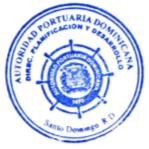 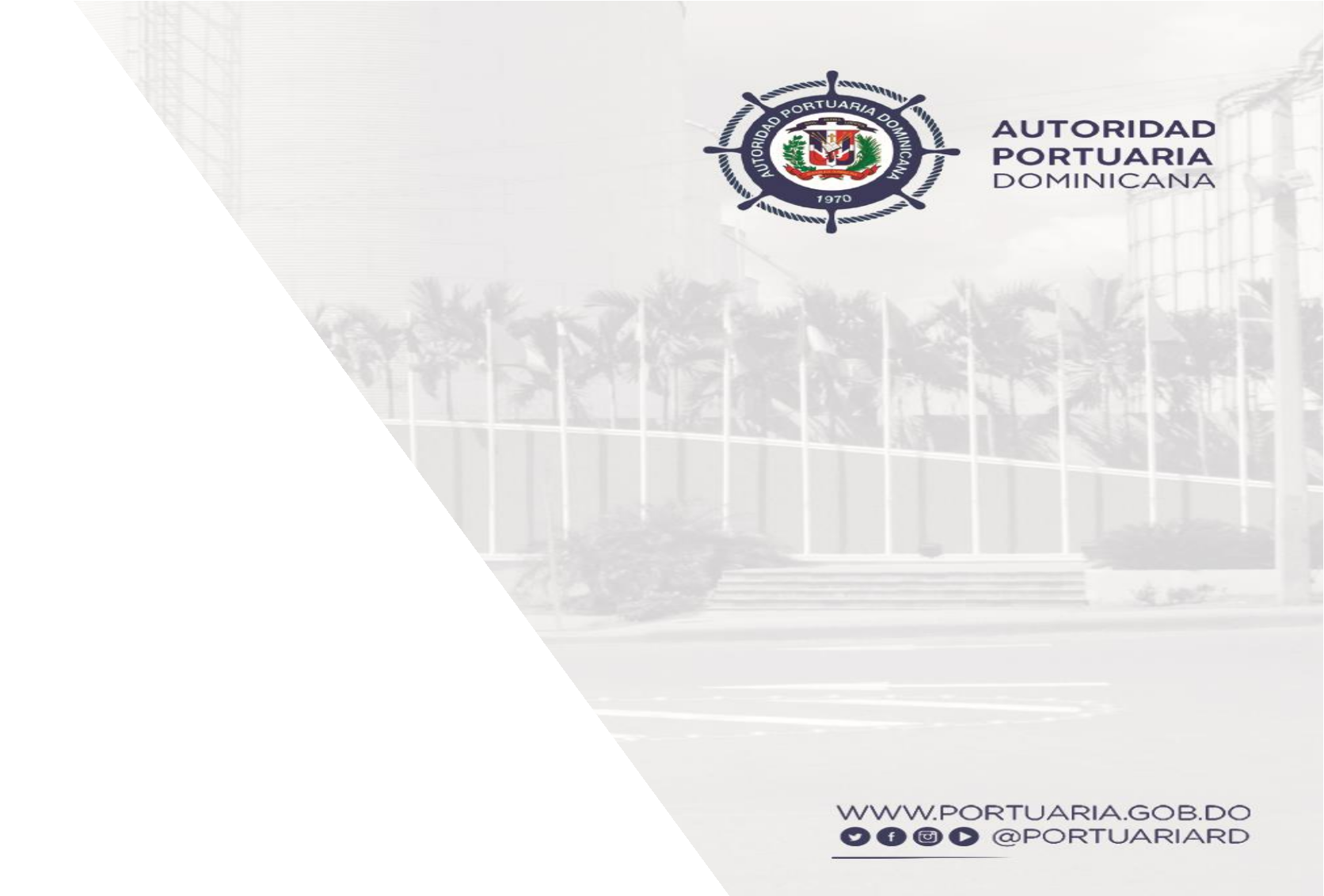 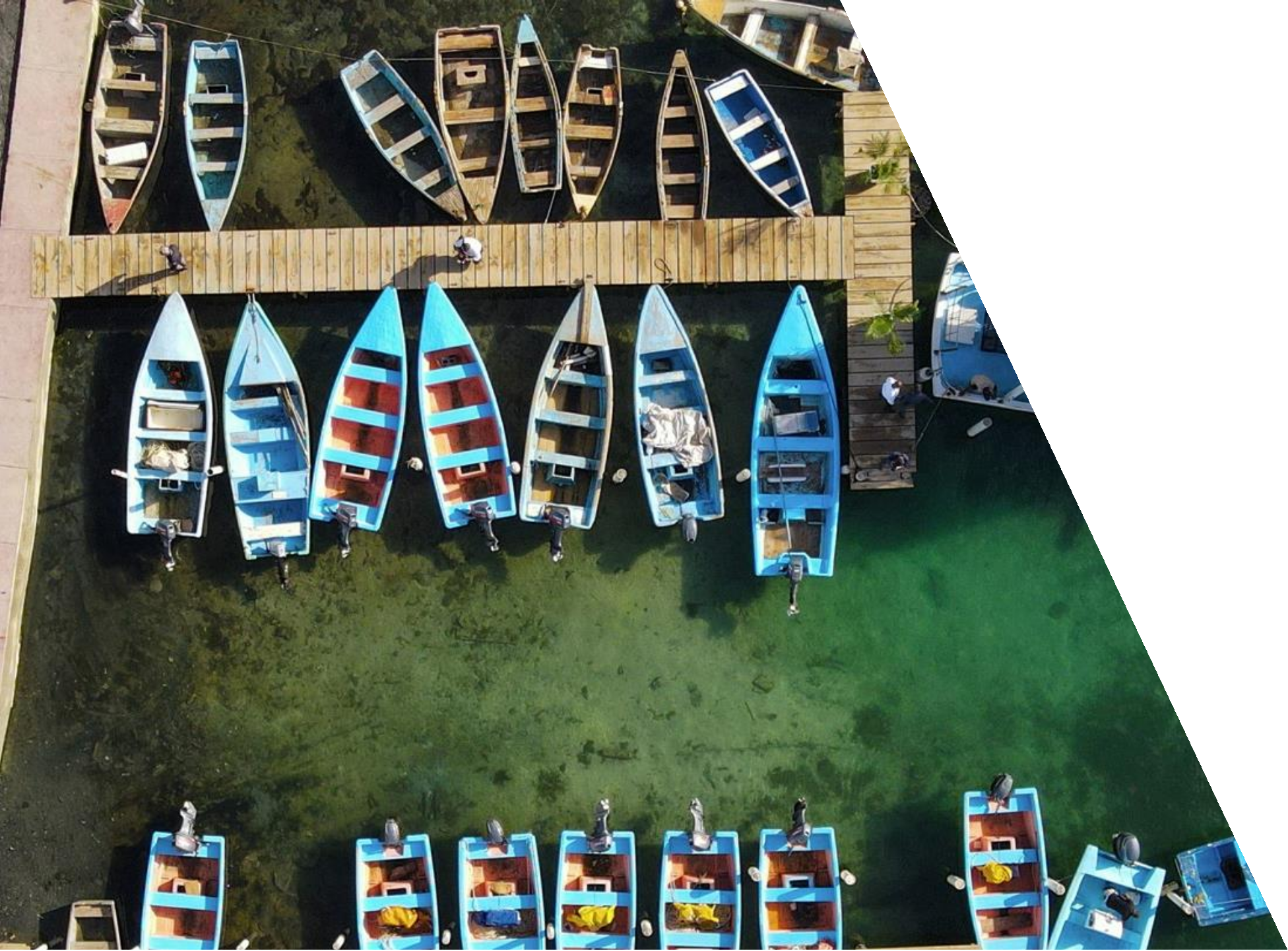 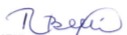 INFORME EVALUACIÓN ANUALPOA 2023Dirección de Planificación y DesarrolloDpto. Desarrollo InstitutionalINTRODUCCIÓN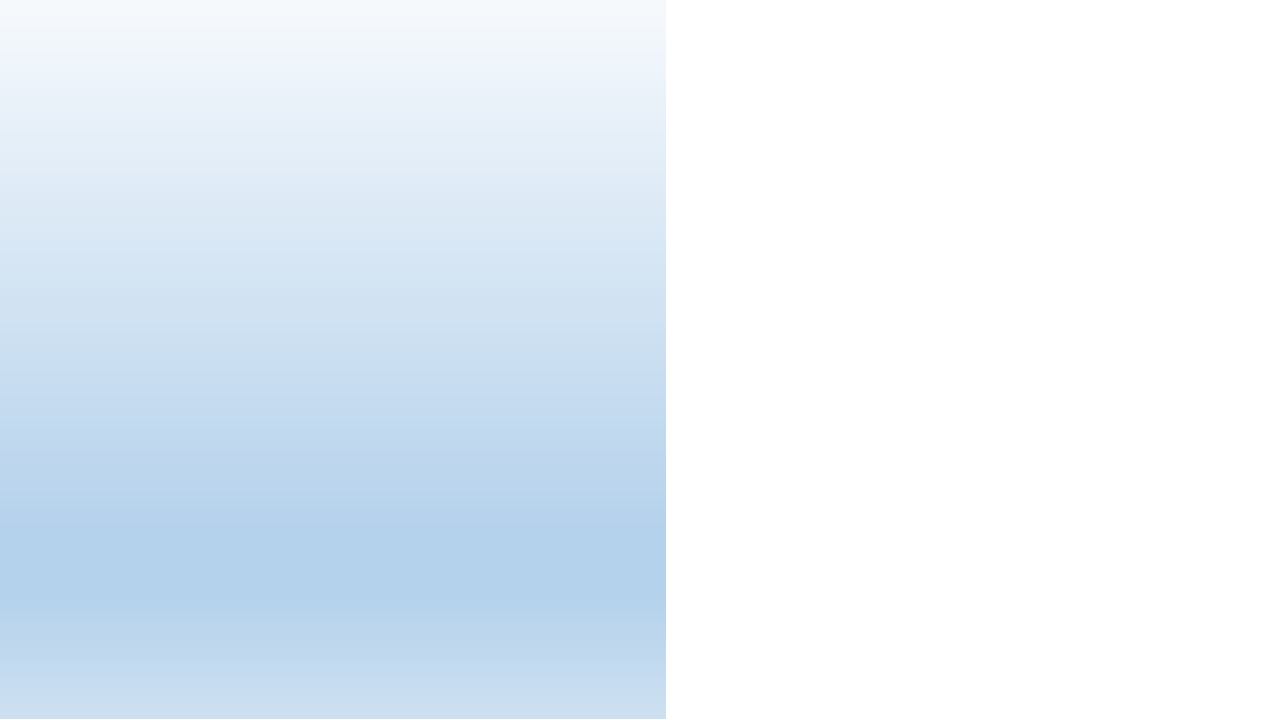 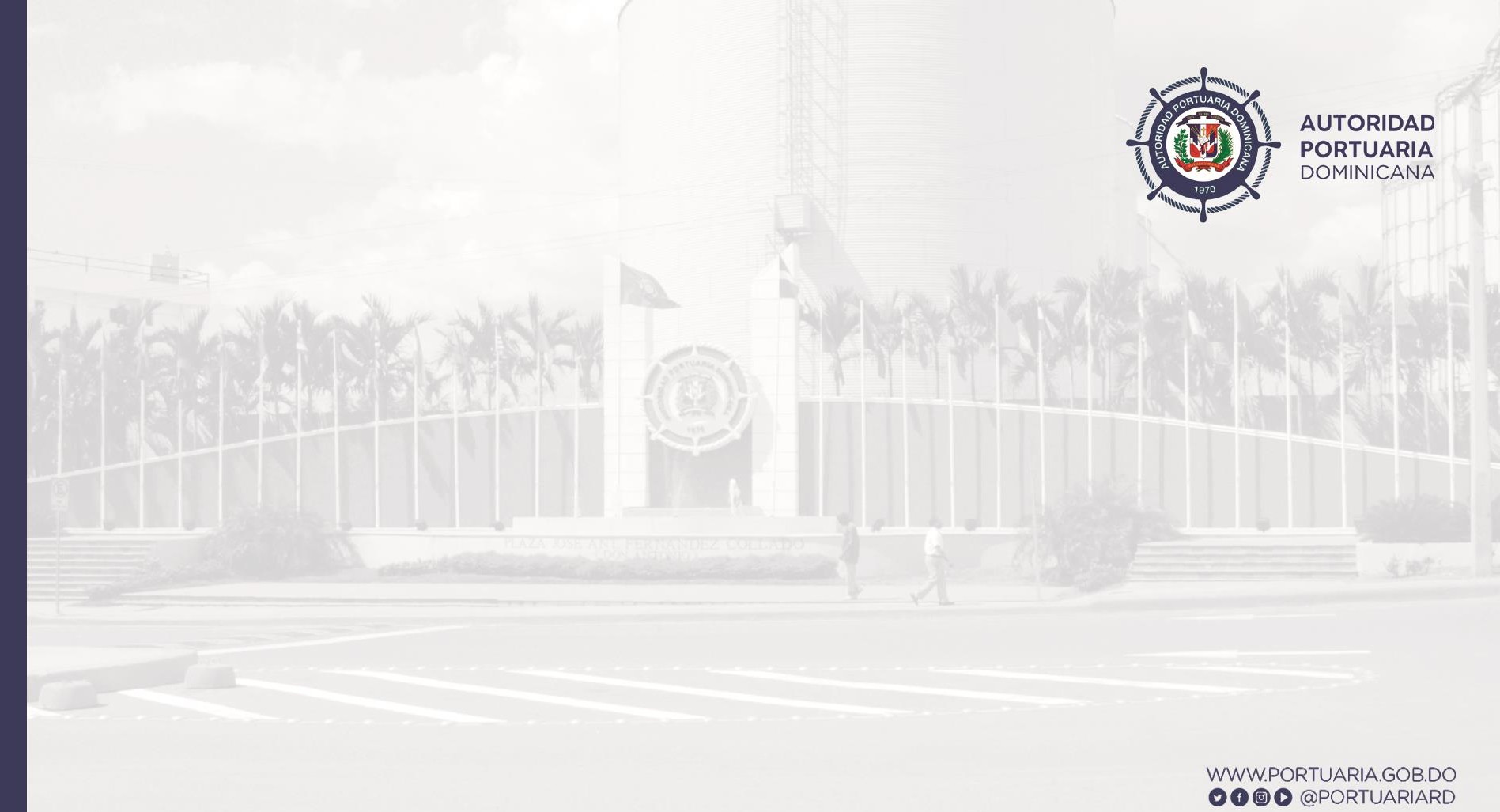 El Plan Operativo Anual (POA) de la AUTORIDAD PORTUARIA DOMINICANA, constituyeuna herramienta de planificación institucional a corto plazo de ejecución (vigencia de 1 año).La Planificación Estratégica es llevada a cabo minuciosamente, vigilando la coherencia entre lo planificado y al cierre de la ejecución, que se  logren alcanzar los objetivos planteados en el PLAN ESTRATÉGICO INSTITUCIONAL VIGENTE (PEI 2021-2024), siempre alineados a la Estrategia Nacional de Desarrollo 2030, a Los Objetivos de Desarrollo Sostenible (ODS), al Plan Nacional Plurianual y al Plan de Gobierno 2020-2024.En este informe mostraremos además la metodología utilizada en el proceso de evaluación ylos niveles de alcance de las Direcciones y sus áreas sustantivas.Hemos realizado el análisis de las ejecuciones trimestrales, el alcance de las actividades y elproducto  final  entregado,  según  el  cumplimiento  fiel  de  las  tareas  asignadas  para  larealización de los mismos.Afianzamos nuestro compromiso en la transformación interna a través del fortalecimiento de la gestión humana, de la estandarización de procesos y la medición del cumplimiento de los mismos para ir día a día aplicando planes de mejora que nos permitan alcanzar la calidad total.Reconocemos el arduo trabajo en todas las direcciones para alcanzar nuestra meta país de ser un HUB logístico y de cruceros.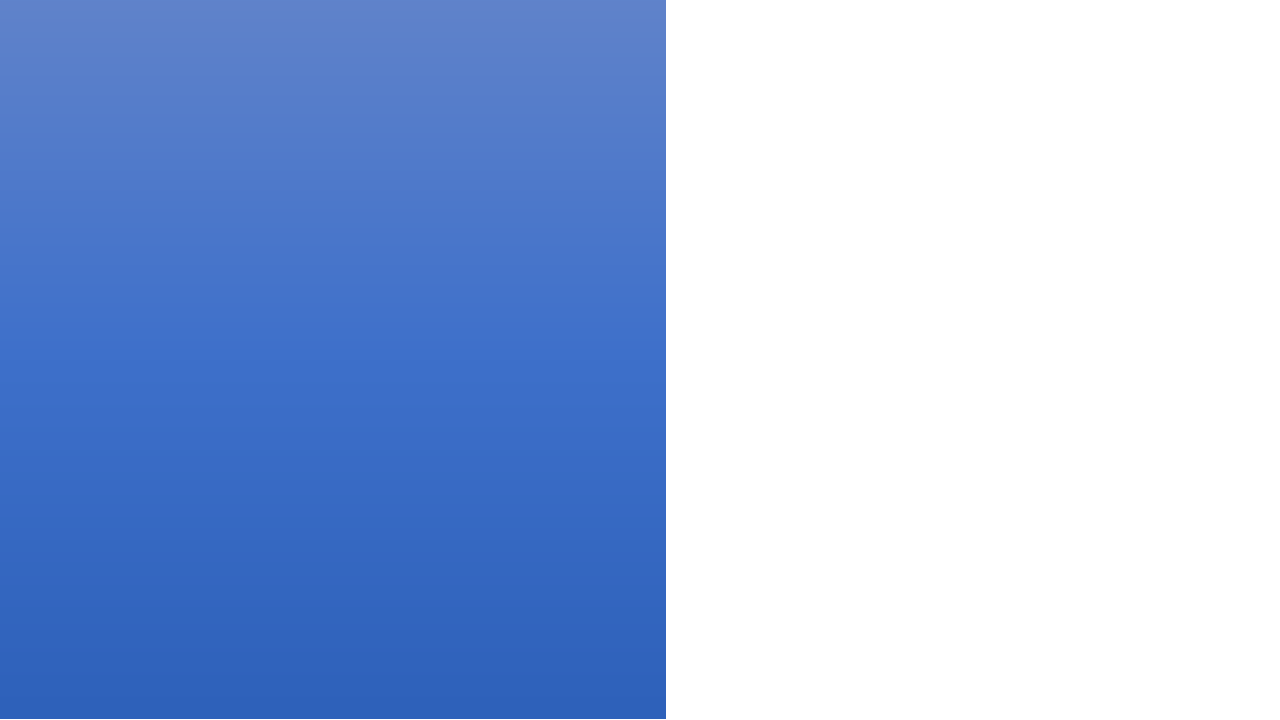 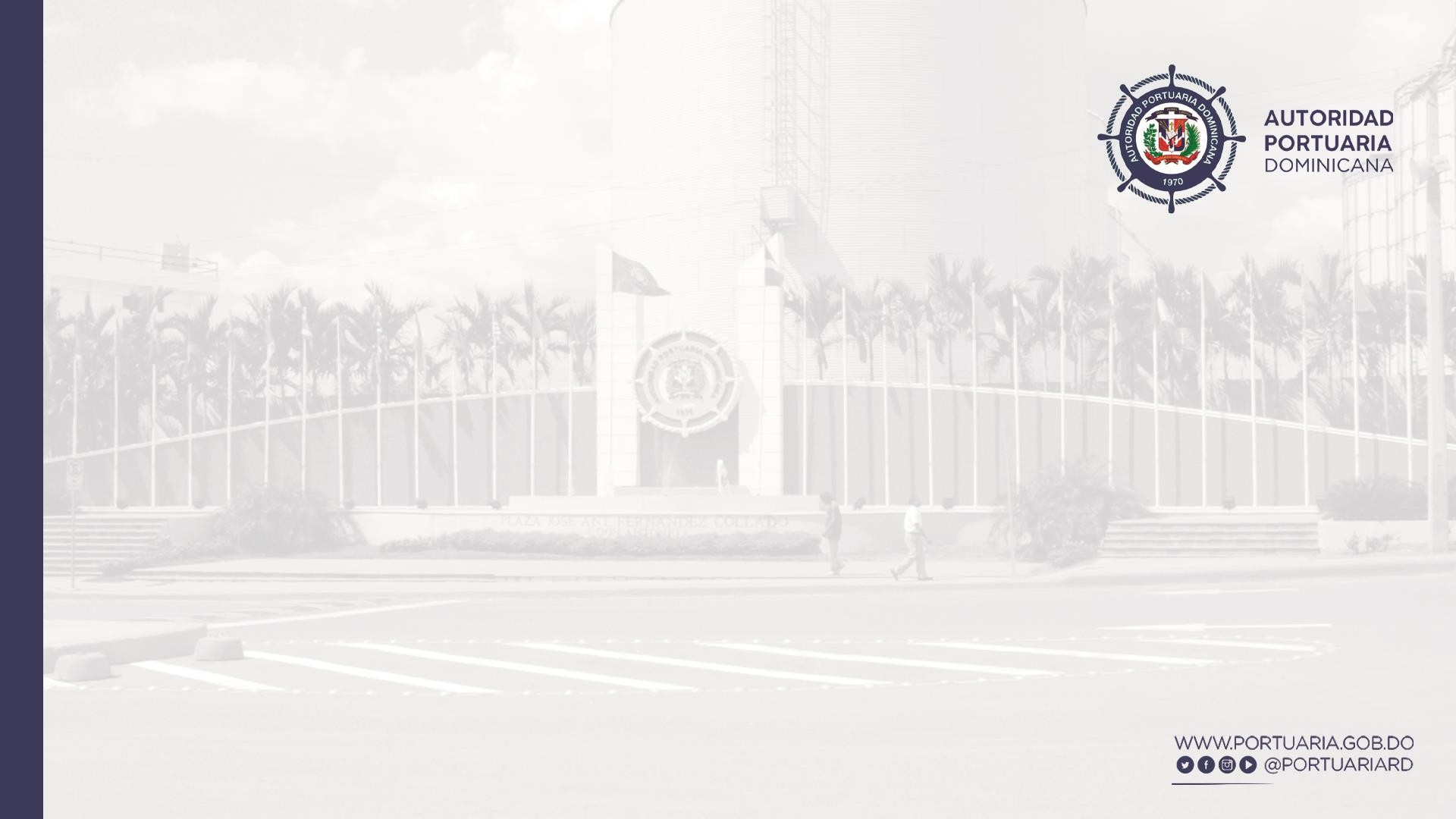 METODOLOGÍA:La evaluación técnica llevada a cabo por esta Dirección de Planificación y Desarrollo, (bajo el Departamento de Desarrollo Institucional), ha sido verificada tomando los siguientes parámetros de medición.-• Verificación de las actividades de cada proyecto según calendarización= Actividad Programada – Actividad Ejecutada x 100.Porcentaje de actividades NO ejecutadas = 100% - % metas ejecutadas. De igual modo hemos asignado el mismo porcentaje que en la matriz de evaluacion segun el logro del mismo.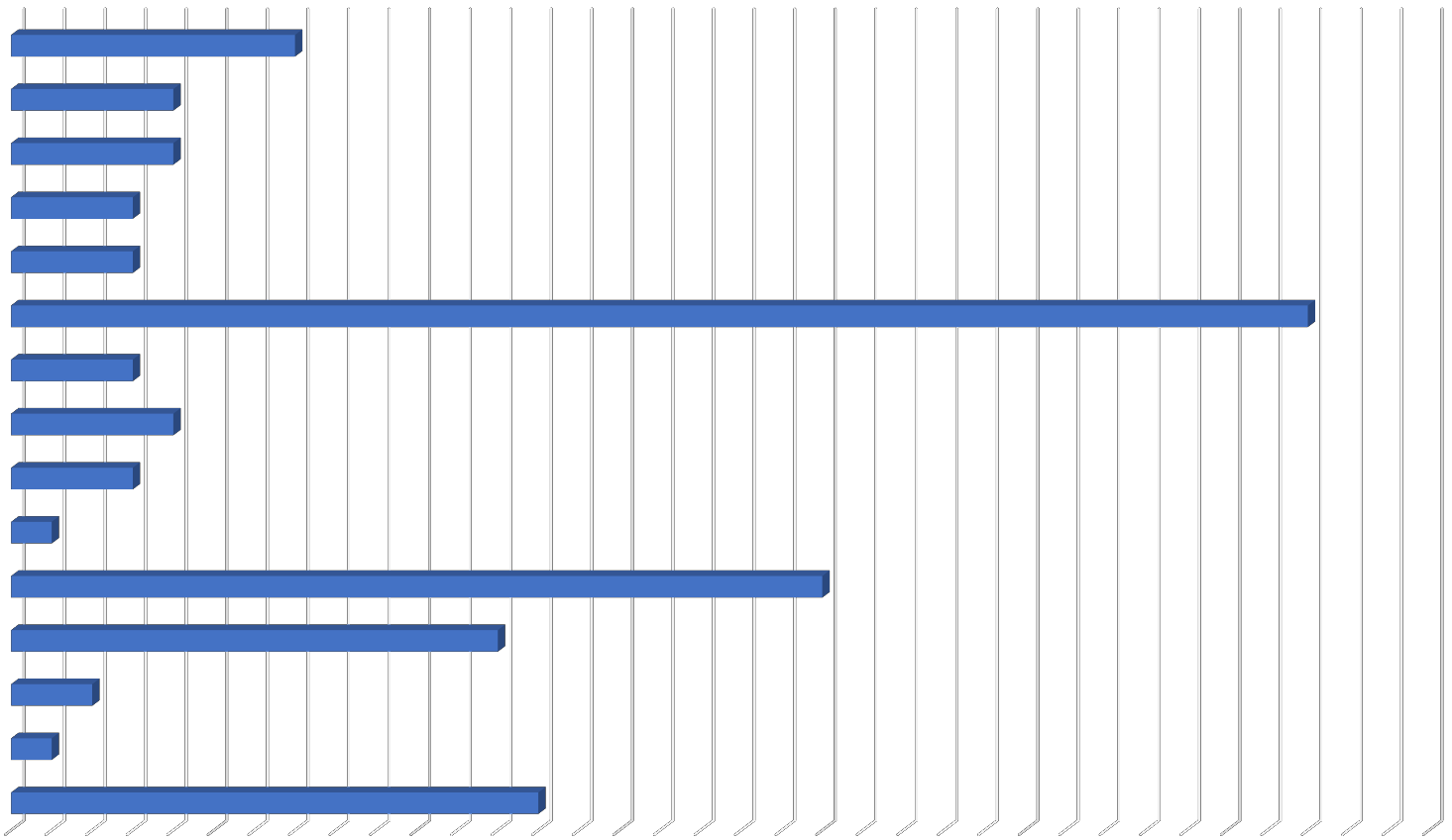 PROYECTOS PROGRAMADOS POR DIRECCIONESADMINISTRATIVO                                            7COMERCIAL                            4COMUNICACIONES                            4FINANCIERO                       3GESTIÓN DEL CONTROL                       3INGENIERÍA                                                                                                                                                                                    32JURÍDICA                       3LOGÍSTICA                            4OAI                       3OPERACIONES            1PLANIFICACIÓN Y DESARROLLO                                                                                                                   20RECURSOS HUMANOS                                                                         12SEGURIDAD                 2TÉCNICA            1TECNOLOGÍA                                                                             130                        5                       10                      15                      20                      25                      30                      35ALCANCE POR DIRECCIONES*ALCANCE PLANIFICACIÓN VS EJECUCIÓN SEGÚN CALENDARIODIRECCIÓN                         NO.                                                  PROYECTOSALCANCE GENERAL2	DOS NUEVAS RUTAS DE TRANSPORTE DEL PERSONAL DE LA INSTITUCIÓNADMINISTRATIVA97 %REORDENAMIENTO DE LA UNIDAD DE COMPRAS - EFICIENTIZACIÓN DE LOS PROCESOSDIRECCIÓN                        NO.                                                     PROYECTOS                                            1ER TRIMESTRE2DO TRIMESTRE3ER TRIMESTRE4TO TRMESTREALCANCE GENERAL1                            ACTUALIZAR Y CAPTAR ACUERDOS INTERINSTITUCIONALES                    25%                        25%                     25%                    24%                          99%2                            MEJORA Y AMPLIACIÓN DEL PLAN MERCADOLÓGICO                               25%                        25%                     25%                    24%                          99%COMERCIAL99 %COMERCIALVINCULAR Y PROMOVER A NIVEL INTERNACIONAL LAAUTORIDAD PORTUARIA DOMINICANA                                                        25%                        25%                     25%                    25%                        100%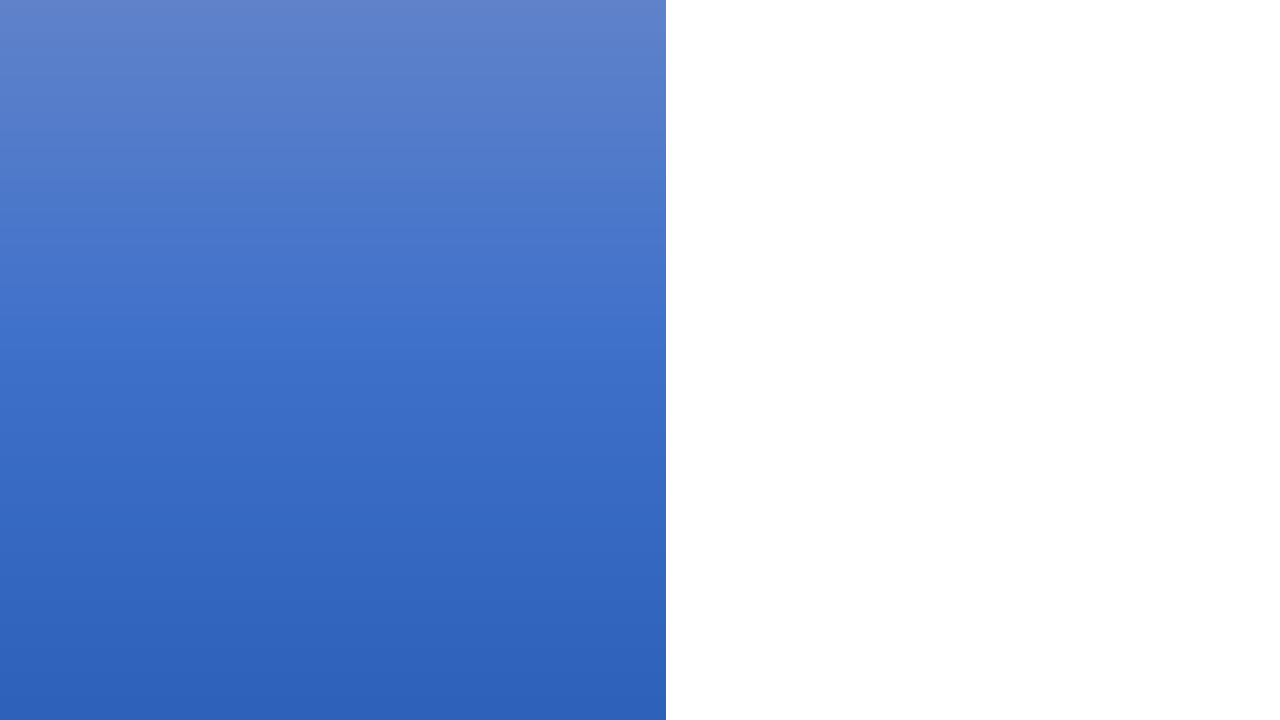 VINCULAR Y PROMOVER A NIVEL NACIONAL LA AUTORIDADPORTUARIA DOMINICANA                                                                              25%                        25%                     25%                    25%                        100%DIRECCIÓN             NO.                                  PROYECTOS                                       1ER TRIMESTRE2DO TRIMESTRE3ER TRIMESTRE4TO TRIMESTREALCANCE GENERAL1         PUBLICACIONES INSTITUCIONALES                                                     20%                           40%                           10%                          5%                                        75%2         REFORZAMIENTO DEL ÁREA DE PROTOCOLO                                   25%                           25%                           25%                         25%                                     100%COMUNICACIONES77 %DIRECCIÓN DECOMUNICACIONES3         CAPACITACIÓN COLABORADORES                                                      25%                            0%                            20%                         20%                                      65%4          COLOCACIÓN DE PUBLICIDAD DE APORDOM                                   25%                           20%                           10%                         15%                                      70%DIRECCIÓN                     NO.                                                      PROYECTOS                                               1ER TRIMESTRE2DO TRIMESTRE3ER TRIMESTRE4TOTRIMESTREALCANCE GENERALCONTROL DE LA GESTIÓN1	CONTINUIDAD EN LA IMPLEMENTACIÓN DE LAS NORMAS BÁSICAS DE CONTROL INTERNO (NOBACI)2                         VISITAS PERIÓDICAS A LOS DIFERENTES PUERTOS ADMINISTRADOS87.68%                        *%                          *%                         *%                      87.68%CONTROL DE LA GESTIÓN (PERTENECE A LA DIRECCIÓN EJECUTIVA EN NUEVA ESTRUCTURA)Y CONCESIONADOS POR LA INSTITUCIÓN                                                            25%                          15%                       35%                      23%                        98%92 %DESARROLLO E IMPLEMENTACIÓN DE HERRAMIENTAS DE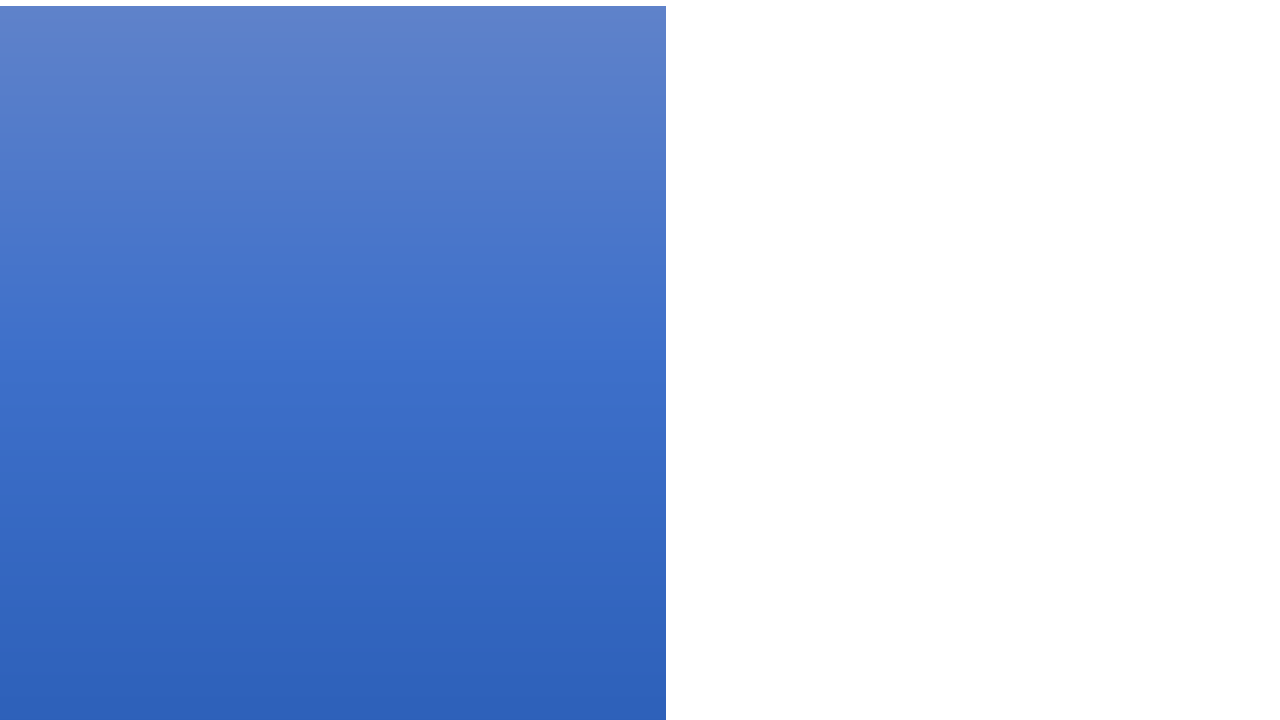 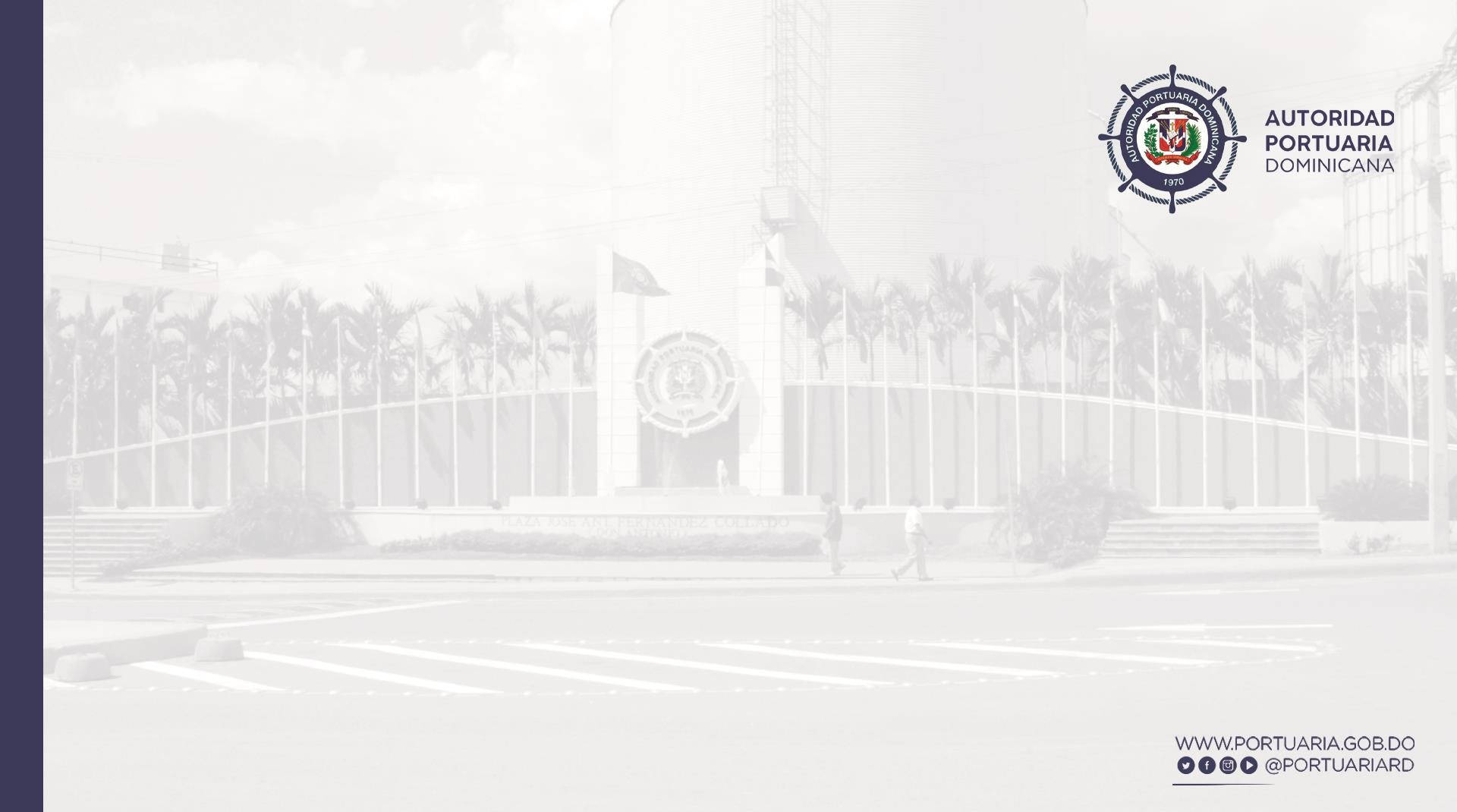 MONITOREO EN REVISIÓN DE EXPEDIENTES                                                        30%proyectodeclinado por tic                                            0%DIRECCIÓN                           NO.                                                      PROYECTOS                                          1ER TRIMESTRE2DO TRIMESTRE3ER TRIMESTRE4TOTRIMESTREALCANCE GENERALEFICIENTIZACIÓN Y OPTIMIZACIÓN DE PROCESOS DEEROGACIÓN DE FONDOS                                                                               40%                      40%                      20%                         -                         100%FINANCIERO100 %DIRECCIÓN FINANCIERACONTROL DE LA FACTURACIÓN DE LOS REGISTROS DE LOSPUERTOS                                                                                                         100%                LOGRADO           LOGRADO           LOGRADO                100%3                             TOMA FÍSICA DE ACTIVOS FIJOS                                                                   60%                      30%                      10%                       0%                      100%INGENIERÍA17                                                           CONSTRUCCIÓN TERMINAL TURÍSTICA EN BARAHONA                                                                                                                                                                         0                                                               0%                                                    25%                                                 25%                                                          50%18                                                           CONSTRUCCIÓN MUELLE PESQUERO CABRERA                                                                                                                                                                                    25%                                                           55%                                                   10%                                                    *                                                            90%68.15 %DIRECCIÓN                   NO.                                                       PROYECTOS                                                1ERTRIMESTRE2DOTRIMESTRE3ERTRIMESTRE4TOTRIMESTREALCANCEGENERALGESTIÓN DE CONTRATOS ( ARRENDAMIENTO, CONCESIÓN,CONVENIOS Y SHIP CHANDLER).                                                                                40%                       20%                       20%                     20%                       100%JURÍDICADIRECCIÓN JURÍDICA2                       GESTIÓN DE DEMANDAS LABORALES                                                                        40%                       20%                       20%                     20%                       100%66 %MODIFICACIÓN DE LA LEY 7030%                          0%                          0%                       0%                          0%DIRECCIÓN                   NO.                                                          PROYECTOS                                                    1ER TRIMESTRE2DO TRIMESTRE3ER TRIMESTRE4TO TRIMESTREALCANCE GENERAL1                     PLAN DE MEJORA DE LOS SERVICIOS EN LOS PUERTOS                                                   45%                       20%                        10%                      25%                      100%2                     MODERNIZACIÓN DE LA INFRAESTRUCTURA TECNOLÓGICA                                           25%                       25%                        30%                      20%                      100%LOGÍSTICA100 %DIRECCIÓN LOGÍSTICA3                     MEJORA DEL EQUIPAMIENTO DE LAS OFICINAS EN LOS PUERTOS                                 30%                       35%                        20%                      15%                      100%4                     EJECUCIÓN DE PROGRAMA DE SENSIBILIZACIÓN AMBIENTAL EN PUERTOS                25%                       60%                        15%                        *                         100%DIRECCIÓN                                         NO.                                                         PROYECTOS                               1ERTRIMESTRE2DOTRIMESTRE3ERTRIMESTRE4TOTRIMESTREALCANCEGENERAL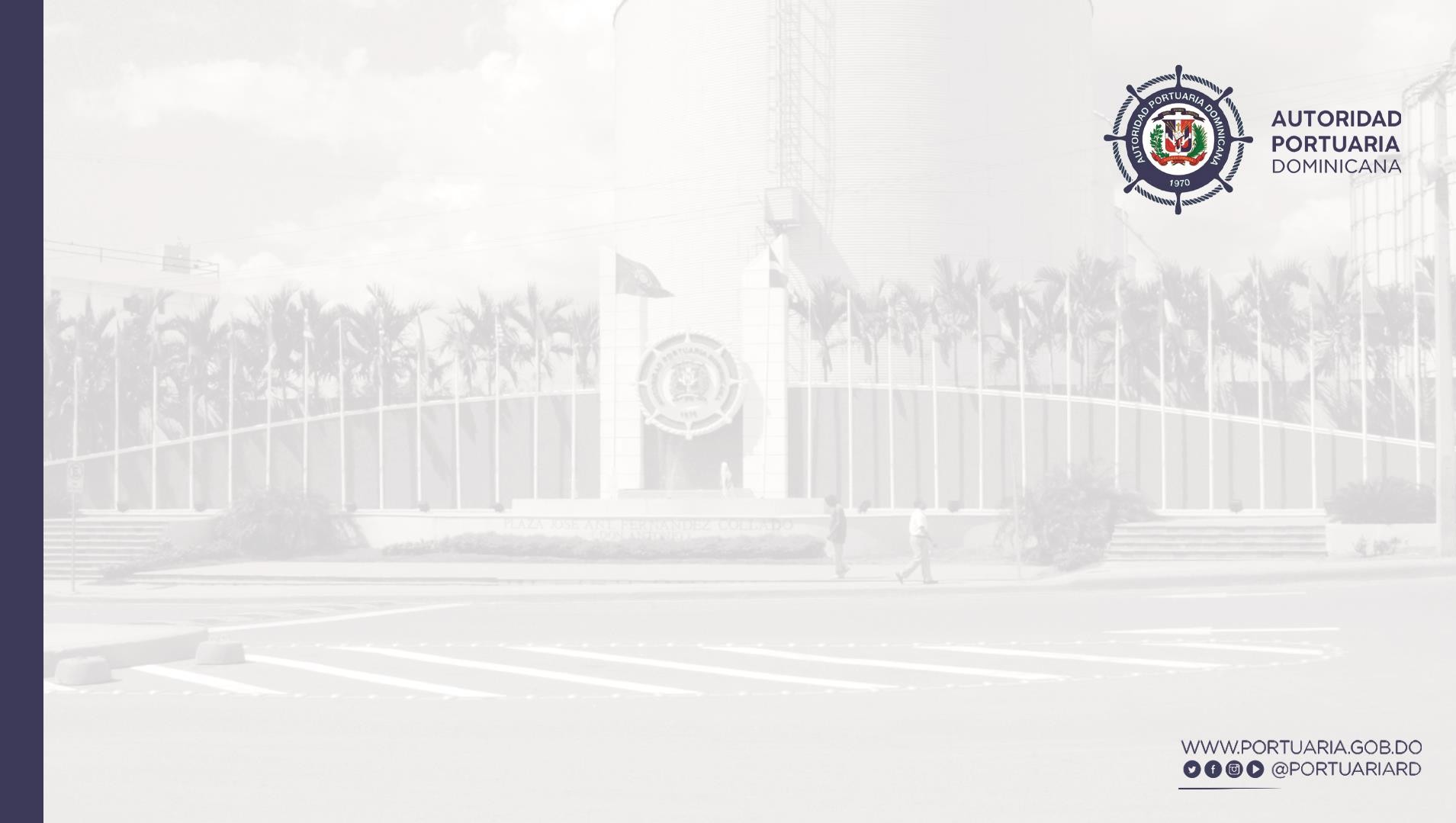 OFICINA DE LIBRE ACCESO A LA INFORMACIÓNCOMISIÓN DE INTEGRIDAD YCUMPLIMIENTO NORMATIVO APORDOM                   20%                          40%                                     20%          20%                       100%2                                                 SUB-PORTAL DE TRANSPARENCIA                                 60%                          20%                                     10%          10%                       100%ATENCIÓN CIUDADANA Y CUMPLIMIENTO ALA LEY 200-04                                                                    60%                          20%                                     10%          10%                       100%ACCESO A LA INFORMACIÓN100%DIRECCIÓN                     NO.                                    PROYECTOS                                     1ERTRIMESTRE2DOTRIMESTRE3ERTRIMESTRE4TOTRIMESTREALCANCE GENERALDIRECCIÓN DE OPERACIONES1                   FORTALECIMIENTO DE LAS OPERACIONESPORTUARIAS DE LA INSTITUCIÓN                      24.90%                     23.86%                     8.30%                32.60%                                      89.66%OPERACIONES89.66 %7                        MEDIR EL ÍNDICE DE SATISFACCION CIUDADANA SEMESTRALMENTE                   0%                          50%                           0%                           50%                                       100%8                                                CAMPAÑA PORTUARIA EDUCA EN LAS 3R                                2do TRIMESTRE               25%                          25%                          50%                                       100%DIRECCIÓN DE PLANIFICACIÓN Y DESARROLLOLos proyectos #19 y20 fueron agregadosen el último trimestre2023.9                       ENTREGAR EL PREMIO A LA MEJORA DE LOS PROCESOS Y LA CALIDAD      2do TRIMESTRE              100%                          0%                            0%                                        100%10                              COLOCACIÓN DE CARTELES CON LAS POLITICAS DE CALIDAD                         90%                         10%                           0%                            0%                                        100%11                                                        ACTUALIZACIÓN DE PROCESOS                                        4TO. TRIMESTRE   4TO. TRIMESTRE   4TO. TRIMESTRE              100%                                      100%12                             ACTUALIZACIÓN DE LA CARTA COMPROMISO AL CIUDADANO             3ER. TRIMESTRE   3ER. TRIMESTRE              100%                          0%                                        100%13                                   REVISIÓN Y ACTUALIZACIÓN DE LOS PROCEDIMIENTOS                  4TO. TRIMESTRE   4TO. TRIMESTRE                0%                          100%                                      100%14                                                 AUDITORÍA DE LOS PREOCEDIMIENTOS                                        33.33%                    66.67%                        0%                            0%                                        100%15                     RECOPILACIÓN DEL TRÁFICO DE EMBARCACIONES INFORME MENSUAL               25%                         25%                          25%                          25%                                       100%PLANIFICACIÓN YDESARROLLOINFORME TRIMESTRAL DE EMBARCACIONES , CARGAS , PASAJEROS YCONTENEDORES                                                                25%                         25%                          25%                          25%                                       100%INFORME ANUAL DEL MOVIMIENTO DE EMBARCACIONES , CARGAS ,PASAJEROS Y CONTENEDORES                                                    25%              4TO. TRIMESTRE   4TO. TRIMESTRE               75%                                       100%MEDIR EL TIEMPO DE RESPUESTA DE LAS SOLICITUDES ESTADISTICASINTERNAS Y EXTERNAS                                                          25%                         25%                          25%                          25%                                       100%19                      DESARROLLAR EL AREA DE PROYECTOS Y GESTIONAR EL CODIGO SNIP                                                                                                                    100%                                      100%20                                               ACTUALIZACION DE ACUERDOS ADOEXPODIRECCIÓN                       NO.                                                       PROYECTOS                                                1ER TRIMESTRE2DO TRIMESTRE3ER TRIMESTRE4toTRIMESTREALCANCE GENERALRECURSOSHUMANOS98.81 %DIRECCIÓN                     NO.                                     PROYECTOS                                      1ER TRIMESTRE2DO TRIMESTRE3ER TRIMESTRE4TO TRIMESTREALCANCE GENERALDIRECCIÓN DE SEGURIDAD1            ELABORAR UN PROGRAMA DE CAPACITACIÓNDEL PERSONAL DE SEGURIDADSEGURIDAD100 %2            MEJORAMIENTO DEL ÁREA DEL CCTV                                  0%               30%              25%             45%                            100%DIRECCIÓN                        NO.                                    PROYECTOS                                   1ER TRIMESTRE2DO TRIMESTRE3ER TRIMESTRE4TO TRIMESTREALCANCE GENERALTÉCNICA100 %DIRECCIÓN TÉCNICA                        1                        EVALUACIÓN REVISIÓN, ANÁLISIS E INFORMES TÉCNICOSDIRECCIÓN                                   NO.                                                 PROYECTOS                                1ERTRIMESTRE2DOTRIMESTRE3ERTRIMESTRE4toTRIMESTREALCANCE GENERALREADECUACIÓN PLATAFORMA DE1	SERVIDORES E INFRAESTRUCTURA PARA EL RESPALDO DE LA INFORMACIÓN50%                   35%                   0%                   15%                                100%2                             EQUIPOS COMPUTADORA DE OFICINA                 25%                   40%                   0%                   35%                                100%ACTUALIZACIÓN DE LA INFRAESTRUCTURA DE RED (CABLEADO3                             ESTRUCTURADO)                                                       40%                   30%                  15%                 15%                                100%DIRECCIÓN DE TECNOLOGÍA DE LA INFORMACIÓN Y COMUNICACIÓNACTUALIZACIÓN DE LA INFRAESTRUCTURA DE RED Y SEGURIDAD DE LA INFORMACION (DISPOSITIVOS)4                                                                                                         50%                   50%             LOGRADO       LOGRADO                          100%LICENCIAMIENTO DE SOFTWARES PARA5                             APLICACIONES                                                           20%                   30%                  40%                 10%                                100%IMPLEMENTACIÓN SISTEMA DE6                             COMUNICACIÓN DE PUERTOS                                25%                   25%                  35%                 15%                                100%CAMBIO SISTEMA CENTRAL TELEFÓNICA A7                             VOZ SOBRE IP                                                             40%                   40%                   5%                    0%                                  85%REMODELACIÓN ESPACIO FÍSICO Y8                             MOBILIARIO                                                               30%                   50%                   0%                   20%                                100%TECNOLOGÍA98.75 %9                             HERRAMIENTAS PARA EL PERSONAL DESOPORTE TÉCNICO                                                                                   75%                  25%            LOGRADO                          100%10                           MATERIAL GASTABLE DE OFICINA                          25%                   25%                  25%                 25%                                100%SERVICIO DE FORMACIÓN DEL PERSONAL11                           DIRECCIÓN TECNOLOGÍA(TIC)                                 25%                   25%                  25%                 25%                                100%MANTENIMIENTO INSTALACIONES E INFRAESTRUCTURA DE COMUNICACIÓN DE PUERTOS1225%                   25%                  15%                 35%                                100%LICENCIAMIENTO E IMPLEMENTACION SISTEMA ADMINISTRATIVO Y FINANCIERO(ERP)13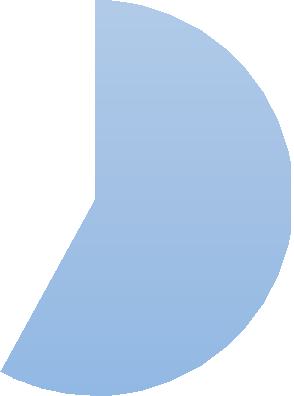 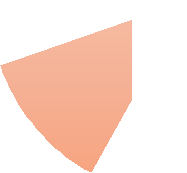 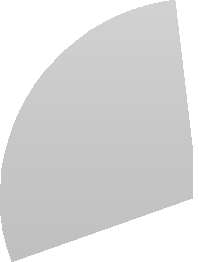 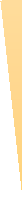 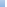 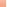 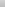 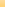 COMPORTAMIENTO ALCANCE DE LOS EJES ESTRATÉGICOS VIGENTE SEGÚN PROYECTOS EJECUTADOS POA 2023PROYECTOS2%28%58%12%Eje 1- Fortalecimiento Institucional mediante el Robustecimiento de la competitividadEje 2-Eficientizacion de los servicios PortuariosEje 3-Gestion Economica SostenibleEje 4-Desarrollo Social de Ciudades Portuarias ambientalmente sostenibles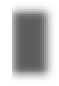 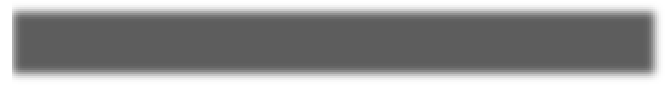 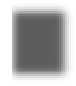 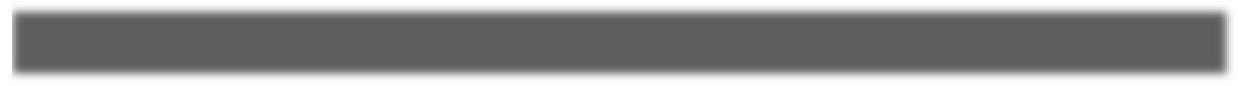 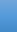 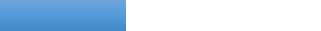 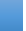 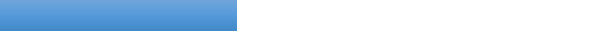 MATRIZ COMPORTAMIENTO FINAL PROYECTOS  2023LOGRADOS AL 100%                                                                                    70INICIADOS (ENTRE EL 10  y EL 49 %)     3EJECUTADOS ENTRE EL 50 y EL 80 %                                            37SIN INICIAR      20                    10                   20                   30                   40                   50                   60                   70                   80MATRIZ PROYECTOS  PLANTEADOS VS EJECUTADOS  POA 2023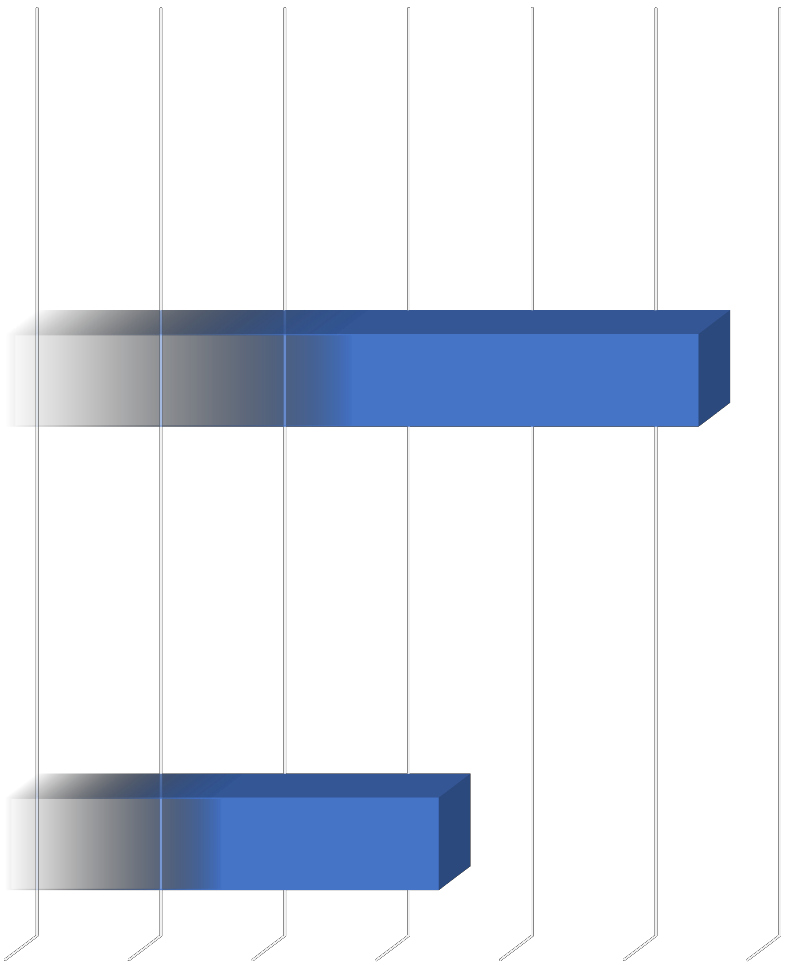 PROYECTOS PLANTEADOS POA 2023PROYECTOS EJECUTADOS  AL 100%0             20           40           60           80          100         120ALCANCE DE EJECUCIÓN POR DIRECCIONES1009080706050403020100PROMEDIO DE ALCANCE INSTITUCIONAL PROGRAMADO vs EJECUTADO POA 2023.ALCANCE FINAL92.39 %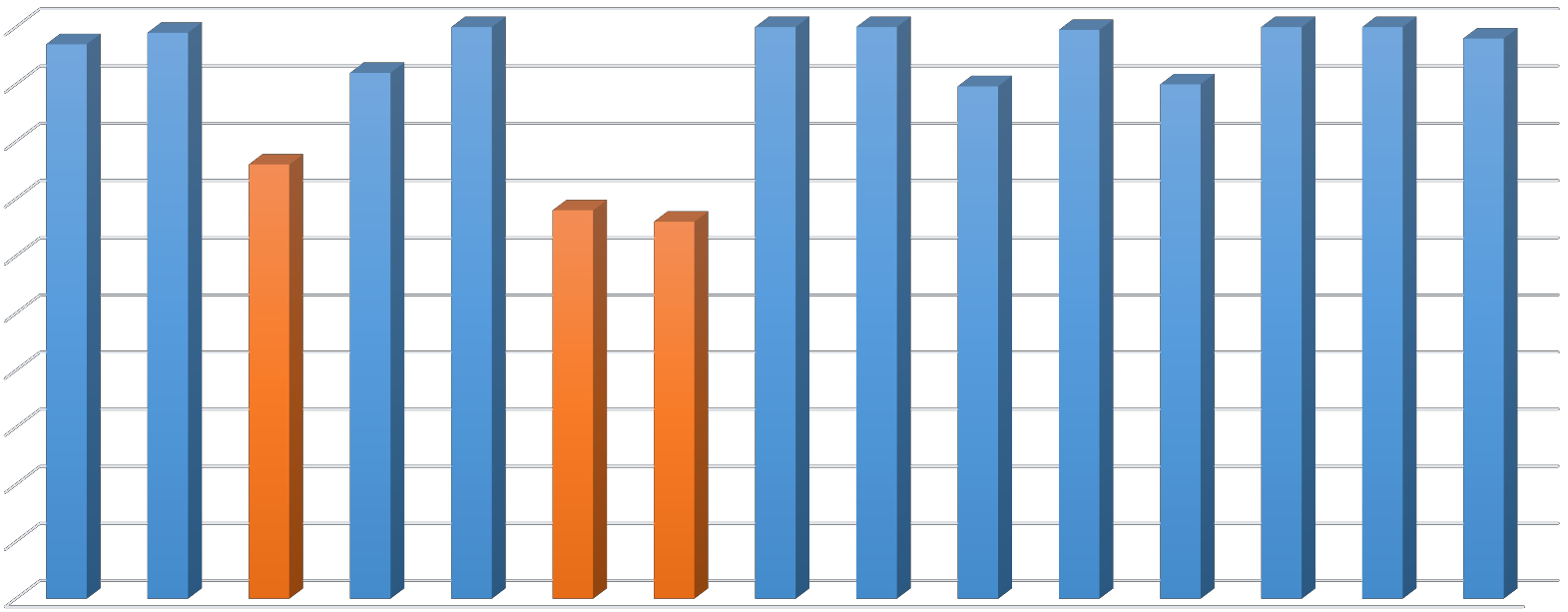 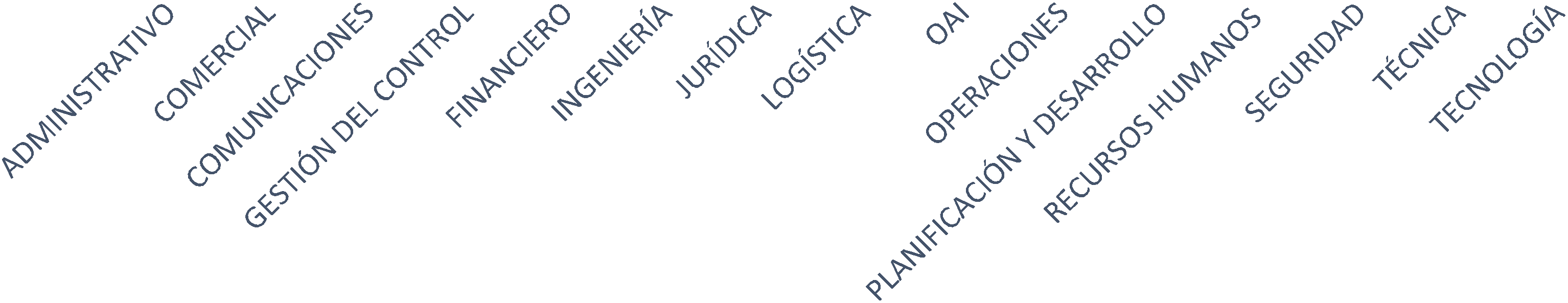 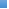 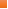 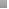 86-100%       66-85       0-65%EVALUACIÓN TÉCNICA: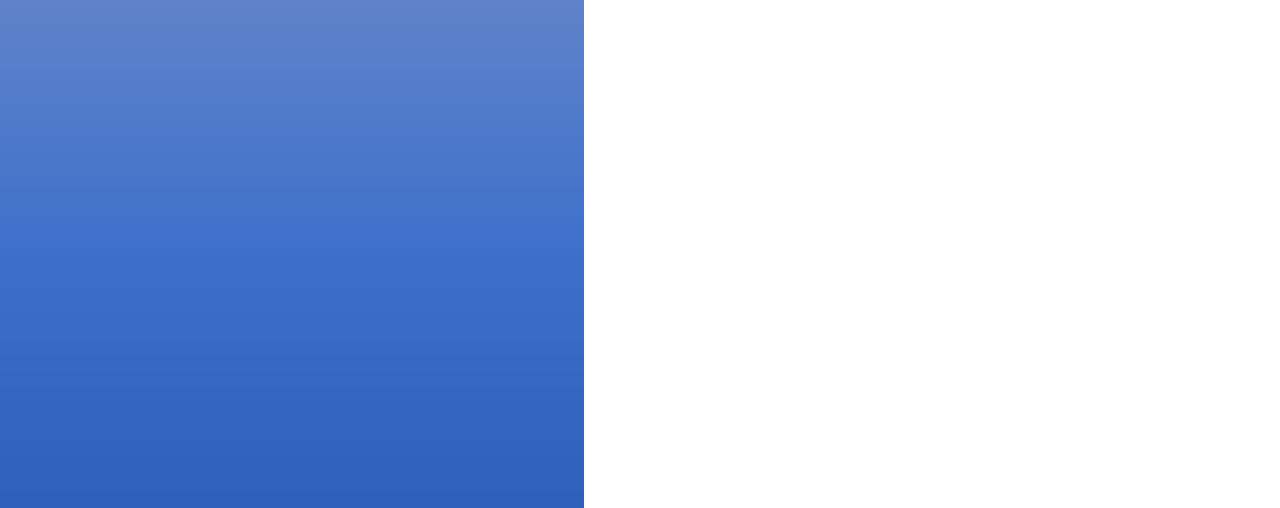 El comportamiento de la ejecución de los proyectos planteados en el POA 2023, cierracon un total de 70 proyectos ejecutados al 100 % según su programación, alcanzando el62%, importante destacar el seguimiento, ajuste y/o necesidad de reprogramación dealguna actividad, al detectarse anomalías en las ejecuciones o disminución en la entregade resultados. De igual modo el 33% de los proyectos quedó en un estatus de avance porencima del 50%, lo que arroja un alto impacto por proyectos y actividades logradas., deltotal programado solo 2 proyectos quedaron sin ejecutar al cierre de esta evaluación final.Recomendaciones finales:1- Criticidad al programar.2- Ser objetivos en la vinculación de los proyectos con los Ejes Estratégicos 2021-2024.3- Planificar proyectos que sean alcanzables.4- Ajustarse al presupuesto aprobado.5-Alinear los proyectos de las direcciones a los acuerdos de desempeño, para lograrmayor efectividad e integración de todo el personal.Rosaura Belliard Pozo Desarrollo Institucional Planificación y DesarrolloPARAMETROS DE EJECUCCION:PROYECTOS EJECUTADOS AGRUPADOS EN:-Logrado100%100%-En proceso/alto nivel de avance-Iniciado-Sin iniciar35 a 99%1 a 34%0%50-90%10 al 49%0%1OPTIMIZACIÓN DEL ÁREA DE ALMACEN Y SUMINISTROSin AvanceSin AvanceSin AvanceSin AvanceSin Avance6DOTACIÓN DE MOBILIARIOS A LOS PUERTOS50%10%20%15%95%7HERRAMIENTAS PERSONAL DE MANTENIMIENTO0%75%25%0%100%DIRECCIÓN                         NO.                                                         PROYECTOS                                             1ERDIRECCIÓN                         NO.                                                         PROYECTOS                                             1ERDIRECCIÓN                         NO.                                                         PROYECTOS                                             1ER2DO3ER4TOALCANCETRIMESTRETRIMESTRETRIMESTRETRMESTRETRMESTRETRMESTREGENERAL1CONTRUCCIÓN DE MUELLE PESQUERO-TURÍSTICO RIO SAN JUAN , PROV. MARIA T. SANCHEZ25%15%24%0%64%2CONSTRUCCIÓN DE MUELLE PESQUERO MICHES LA YEGUADA , PROV. EL SEIBO25%10%31%0%66%3CONSTRUCCIÓN DE MUELLE PEQUERO MICHES EL ASFALTO, PROV. EL SEIBO20%15%15%50%4CONTRUCCIÓN DE MUELLE PESQUERO SABANA DE LA MAR , PROV. HATO MAYOR25%15%0%10%50%5CONTRUCCIÓN MUELLE PESQUERO LAS CAÑITAS, PROV. HATO MAYOR25%25%25%25%100%6CONSTRUCCIÓN MUELLE PESQUERO CABEZA DE TORO, PROV. LA ALTAGRACIA25%9%52%14%100%7REMOZAMIENTO DEL MUELLE EXISTENTE Y CONSTRUCCIÓN MUELLE PESQUERO DEL MUNICIPIO DE SÁNCHEZ SAMANÁ25%61%9%5%100%8RECONSTRUCCIÓN DE LOSA Y MANTENIMIENTO DE MUELLES , ESPIGÓN EN EL PUERTO DE SAMANÁ25%25%25%25%100%DIRECCIÓN              NO.                                              PROYECTOS                                           1ER TRIMESTREDIRECCIÓN              NO.                                              PROYECTOS                                           1ER TRIMESTREDIRECCIÓN              NO.                                              PROYECTOS                                           1ER TRIMESTRE2DO TRIMESTRE3ER TRIMESTRE4TO            ALCANCE GENERAL TRIMESTRE4TO            ALCANCE GENERAL TRIMESTRE1ELABORACIÓN PLAN OPERATIVO ANUAL 202325%25%30%20%100%2                      PROYECTO EDUCATIVO DE INNOVACIÓN , REPÚBLICA DOMINICANA DE2                      PROYECTO EDUCATIVO DE INNOVACIÓN , REPÚBLICA DOMINICANA DE2                      PROYECTO EDUCATIVO DE INNOVACIÓN , REPÚBLICA DOMINICANA DE2                      PROYECTO EDUCATIVO DE INNOVACIÓN , REPÚBLICA DOMINICANA DE2                      PROYECTO EDUCATIVO DE INNOVACIÓN , REPÚBLICA DOMINICANA DE2                      PROYECTO EDUCATIVO DE INNOVACIÓN , REPÚBLICA DOMINICANA DE2                      PROYECTO EDUCATIVO DE INNOVACIÓN , REPÚBLICA DOMINICANA DECARA AL MAR25%25%25%15%90%3MEMORIAS PRESIDENCIALES2DO. TRIMESTRE50%50%0%100%4ELABORACIÓN PRESUPUESTO ANUAL 20233ER. TRIMESTRE3ER. TRIMESTRE70%30%100%5EJECUCIÓN PRESUPUESTARIA MENSUAL25%25%20%30%100%6                            INFORME DE EVALUACIÓN TRIMESTRAL DE LAS METAS FÍSICAS -FINANCIERAS                                                                   10%                         50%                          10%                          30%                                       100%6                            INFORME DE EVALUACIÓN TRIMESTRAL DE LAS METAS FÍSICAS -FINANCIERAS                                                                   10%                         50%                          10%                          30%                                       100%6                            INFORME DE EVALUACIÓN TRIMESTRAL DE LAS METAS FÍSICAS -FINANCIERAS                                                                   10%                         50%                          10%                          30%                                       100%6                            INFORME DE EVALUACIÓN TRIMESTRAL DE LAS METAS FÍSICAS -FINANCIERAS                                                                   10%                         50%                          10%                          30%                                       100%6                            INFORME DE EVALUACIÓN TRIMESTRAL DE LAS METAS FÍSICAS -FINANCIERAS                                                                   10%                         50%                          10%                          30%                                       100%6                            INFORME DE EVALUACIÓN TRIMESTRAL DE LAS METAS FÍSICAS -FINANCIERAS                                                                   10%                         50%                          10%                          30%                                       100%6                            INFORME DE EVALUACIÓN TRIMESTRAL DE LAS METAS FÍSICAS -FINANCIERAS                                                                   10%                         50%                          10%                          30%                                       100%1CAFECITO DEL BIENESTAR35%40%5%20%100%2PORTUARIA SANO25%10%40%25%100%3BANCO DE SANGRE APORDOM35%40%*15%90%4PROGRAMA YO TAMBIEN PUEDO70%25%5%*100%